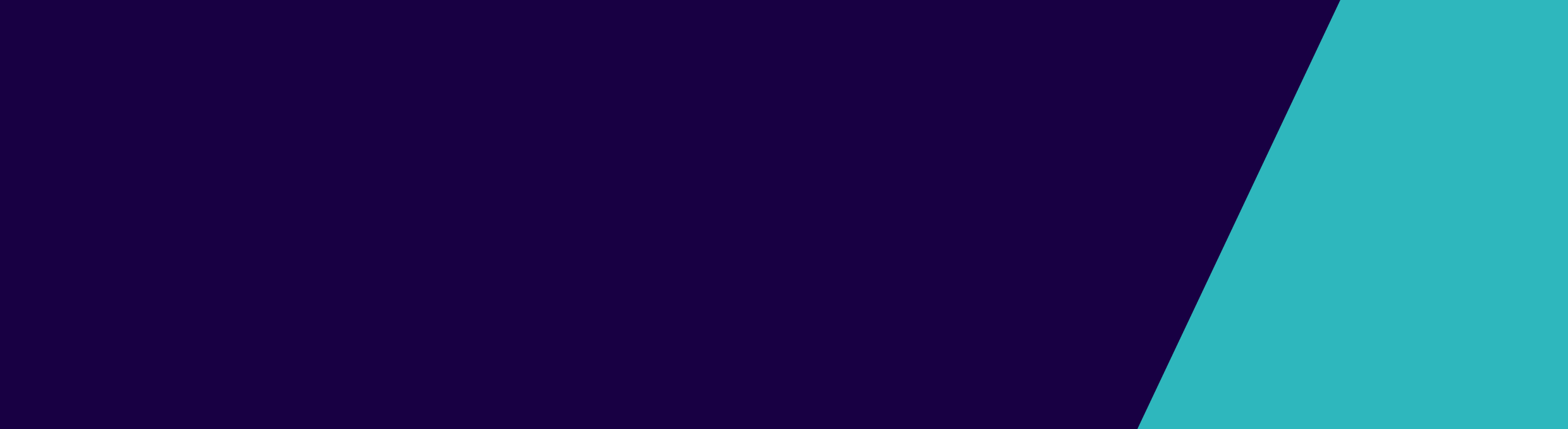 This form sets out the requirements that must be in the office setting before a registered mobile anaesthetic or IV-sedation service can enter into a contract to provide services. It must be completed and signed by the proprietor of the registered mobile service and the proprietor of the unregistered office setting. A copy of the form and corresponding documents must be submitted to the Department of Health and Human Services (the department) upon registration. If the registered mobile service enters into additional contracts to provide services in additional office settings after initial registration, the form and accompanying documents must be submitted to the department for each of these office settings when these contracts are entered into.Details of registered mobile anaesthetic or IV-sedation serviceDetails of unregistered officeThis form is divided into two sections. The first section outlines the physical requirements necessary to ensure patient safety in the delivery of anaesthesia or IV-sedation in an unregistered office setting. The second section lists the procedures and systems that must be in place to deliver safe patient care.Physical requirementsBefore a registered mobile service can enter into a contract to provide services in an unregistered office setting, the proprietor must ensure that the physical environment of the office setting enables the provision of safe and quality patient care.Emergency EquipmentThe procedure must be performed in a setting that ensures patient safety during the procedure and allows for the management of adverse events or patient emergencies. Factors that will impact these activities will include the size of the setting of service delivery (the procedure room), type of procedure, type of anaesthetic/IV-sedation and equipment. Settings must be appropriate, equipment must function properly, and be current to maintain basic life support until emergency services arrive and the patient can be transferred to an emergency health care facility. Emergency equipment should be available in every setting visited to ensure first response emergency care can be provided. In most cases, it is likely this equipment will be supplied by the practice, however certain items may also be provided by the anaesthetist/IV-sedationist.AdministrationBefore entering into a contract to provide anaesthesia or IV-sedation in an office setting, the proprietor of a registered mobile service must ensure that the staff of the mobile service are appropriately trained and that the practice has the necessary protocols in place to deliver safe care.Staffing during procedures The ANZCA PS09 Guidelines on IV-sedation and/or Analgesia for Diagnostic and Interventional Medical, Dental or Surgical Procedures forms the basis for the staffing ratios. Appendix III of PS09 outlines the necessary personnel required for five procedural sedation and analgesia scenarios. The five scenarios are defined by increasing depth of anaesthetic/sedation administered and clinical complexity and risk.It is expected that the registered mobile service will provide at least one of the following models of care. However, in the case that more than one model will be provided, the highest risk setting/clinical risks model to be implemented should be reflected in the contract and the guide the completion of this form.Please note that the regulations require that “at least one registered nurse for every 10 patients or fraction of that number during day and evening shifts”. This means that as a registered service, the mobile anaesthetic or IV-sedation service will need to have a registered nurse.Role delineationRole delineation is an important safety factor and must be confirmed with the practice to which services are being provided before a contract of service can be entered into. The following must be confirmed:Practice policies and protocolsIt is expected that each practice will have protocols in place to ensure patient safety. NB: the mobile anaesthetist or IV-sedationist will also need to have these policies. They will outline how the mobile service manages these aspects of their mobile business (e.g. how they manage infection control with their equipment or manage the medical aspect of a deteriorating patient). Please confirm that the office setting has:Please attach a copy of above practice policies to this check list. Clinical emergency protocolsTo ensure that there is optimal communication and coordination in clinical emergency situations, all practice staff and the visiting anaesthetist/IV-sedationist must be familiar with the practice’s emergency protocols. Please confirm that the practice has:Please attach a copy of this information if available. Declaration for the proprietor of the registered mobile anaesthetic or IV-sedation serviceI declare that:the information provided in this declaration (including any attachment) is true, complete and correct;I have read and understood and agree to the conditional and the associated material contained in this form;I understand that the Department of Health & Human Services will have the right (but are not obliged) to act in reliance upon the contents of this form, including its attachments;the Department of Health & Human Services is authorised to verify any information provided in this form; andI am aware that it is an offence to give false and misleading information or make false and misleading statements and that I may be subject to penalties under section 151(1) of the Health Services Act 1988 (Vic).Declaration for the proprietor of the unregistered officeI declare that:The information provided in this declaration (including any attachment) is true, complete and correct;I have read and understood and agree to the conditional and the associated material contained in this form;I understand that the Department of Health & Human Services will have the right (but are not obliged) to act in reliance upon the contents of this form, including its attachments;The Department of Health & Human Services is authorised to verify any information provided in this form; andI am aware that it is an offence to give false and misleading information or make false and misleading statements and that I may be subject to penalties under section 151(1) of the Health Services Act 1988 (Vic).Agreement between a Mobile Anaesthetic Service or IV-sedation and an Unregistered OfficeFull name of proprietor:Full name of proprietor:Name of mobile service:Name of mobile service:Full postal address of the mobile service:Full postal address of the mobile service:Contact Name:Position/title:Mobile number:Telephone number:Email:Full name of proprietor:Full name of proprietor:Name of practice:Name of practice:Full postal address of office:Full postal address of office:Contact Name:Position/title:Mobile number:Telephone number:Email:Physical requirementsAmbulance services must be able to access the building with equipment to transport the patient from the building/room if necessary/in the event the patient requires emergency transport. Please describe how this will occur.Patients must be able to be transported from the practice in the case of an emergency. If the practice is located above the ground floor, is there a lift that fits an ambulance trolley or alternate method to transport in the event of patient deterioration? (If an alternate method will be used, what is the weight limit of patients that can be safely transported?)It is important that patients be provided with privacy for pre and post-procedure interviews (and for changing if required). How will this be provided? Patient toilets should be located within the practice. Please describe the location of the toilets in relation to the procedure room.A clinical hand basin should be located within a reasonable proximity to the procedural room. Please describe the proximity of the hand basin in relation to the procedural room.The floor surface in the recovery area should be vinyl. Please describe the floor covering in the recovery room. A resuscitation trolley must be available and stocked according to Australian Resuscitation Council Guidelines. Please describe the availability and stock of the resuscitation trolley.Patients must be able to summon staff – this may be a wired in system or a handheld device. How will this be done?Storage of drugs must comply with drugs and poisons legislation. How will this be done?Physical requirementsThere must be sufficient space to accommodate necessary equipment and personnel to ensure patient safety during procedures and in response to adverse or emergency events. Outline how first line responders, (e.g. ambulance officers) will access the patient in the event of an emergency.If equipment is installed that creates a barrier between the patient and the exit from the room, how will this be managed to ensure patient access and transport in the event of an emergency?The patient must be positioned safely for the procedure. Is the necessary equipment available to do this? Who has responsibility to ensure it is up to date and functions properly. How often is this conducted?A reliable source of oxygen must be available (see the ANZCA Guideline PS54 for further details). How will this be supplied?A reliable source of suction must be available. How will this be supplied?Resuscitation equipment and drugs must be available. How will this be supplied?Should the patient deteriorate, there should be adequate room for 4 staff in the room (the anaesthetist or IV-sedationist, the nurse, and two ambulance crew). Is there adequate room to perform resuscitation?It is necessary to have a supine, stable surface for the patient in the event that CPR must be performed. If the patient is in a chair, can it be reclined into a supine position to perform basic life support?In the case of loss of power, there must be sufficient back-up power to ensure patient safety and protection (at a minimum, there must be back up lighting and vital signs monitors). How will this be supplied?If a drug with a reversing agent is being used, the reversing agent for that drug must be available onsite. How will this be supplied?In the case of emergencies, appropriate drugs must be available. How will these be supplied? Who will be responsible to check the expiry date and replace as necessary?Equipment to manage a difficult airway must be available. How will this be supplied? Who will be responsible to check the expiry date and replace as necessary?Who will provide the registered (DIV 1) nurse?□ the proprietor of the registered mobile service                   □ the proprietor of the premisesScenario 1: Three personnel – sedation by proceduralistFor cases in which low dose opioids (e.g. fentanyl) or benzodiazepines (e.g. midazolam) in ASA P 1-2 patients.This scenario requires three personnel and the sedation may be administered by the proceduralist. There must be:a medical or dental practitioner proceduralist with airway and resuscitation skills, and training in nitrous oxide or low dose oral sedation administration; an assistant who has been trained to monitor patients post-sedation (Division 1 nurse with peri-anaesthetic or critical care training); andan assistant to assist both.This scenario excludes the use of:the use of propofol and thiopentone; andother intravenous anaesthetic agents.Scenario 2: Three personnel – sedation by medical or dental practitionerFor cases in which low dose opioids (e.g. fentanyl) or benzodiazepines (e.g. midazolam), propofol, thiopentone and other intravenous anaesthetic agents may be used in ASA P 1-2 patients by a medical or dental practitioner trained in their use. They may not be administered by the proceduralist. There must be:	a proceduralist;a medical or dental practitioner with airway and resuscitation skills, and training in administration of sedation; andan assistant to assist both.Scenario 3: Four personnel– sedation by medical or dental practitionerFor cases in which low dose opioids (e.g. fentanyl) or benzodiazepines (e.g. midazolam), or propofol, thiopentone and other intravenous anaesthetic agents may be used in ASA P 1-3 patients by a medical or dental practitioner trained in their use. They may not be administered by the proceduralist. There must be:a proceduralist;a medical or dental practitioner with airway and resuscitation skills, and training in administering sedation; andan assistant to assist each. The assistant must be trained to monitor patients post-sedation (Division 1 nurse with peri-anaesthetic or critical care training).Scenario 4: Three personnel – sedation by anaesthetistFor cases in which any anaesthetic drugs may be used. The level of sedation/anaesthetic targeted can range from light sedation to general anaesthesia in all patients. The sedation/anaesthesia must be administered by an anaesthetist.There must be:a proceduralist;an anaesthetist; andan assistant to both. The assistant must be trained to monitor patients post-sedation (Division 1 nurse with peri-anaesthetic or critical care training).Scenario 5: Four personnel – sedation by anaesthetistFor cases in which any anaesthetic drugs may be used. The level of sedation/anaesthetic targeted can range from light sedation to general anaesthesia in all patients. This scenario applies to cases in which assistance is likely to be required of the majority of the case (e.g. complex or emergency patients). The sedation/anaesthesia must be administered by an anaesthetist. There must be:a proceduralist;an anaesthetist; and an assistant to each. The assistant must be trained to monitor patients post-sedation (Division 1 nurse with peri-anaesthetic or critical care training).Which model of care will you be providing? Please circle one:Scenario  	1	2	3	4	5Are there any circumstances in which a different scenario might be undertaken? Please describe:Role delineationPlease circle onePlease circle oneHave you confirmed with the proceduralist that you will have responsibility for the patient’s airway management?YesNoWill there be a receptionist (or other person) present to call 000 in the case of an emergency? Who will this be?YesNoWill you be physically present onsite until all patients have been recovered to an agreed upon clinical baseline? This must be recorded in the anaesthetist’s or IV-sedationist’s notes. YesNoWho will be in charge of leading and managing emergencies?Who will be in charge of leading and managing emergencies?Who will be in charge of leading and managing emergencies?Who will be onsite with training in advanced cardiac life support?Who will be onsite with training in advanced cardiac life support?Who will be onsite with training in advanced cardiac life support?Who will the recovery staff be? What are their qualifications? Are they trained in basic life support or advanced life support?Who will the recovery staff be? What are their qualifications? Are they trained in basic life support or advanced life support?Who will the recovery staff be? What are their qualifications? Are they trained in basic life support or advanced life support?How will staff know who has which role in the case of an emergency?How will staff know who has which role in the case of an emergency?How will staff know who has which role in the case of an emergency?How will staff be updated about emergency procedures? How will staff be updated about emergency procedures? How will staff be updated about emergency procedures? Policies at the office settingPlease circle onePlease circle oneA method for identifying patientsYesNoAn infection control planYesNoA deteriorating patient protocol that includes appropriately trained staff able to respondYesNoA patient exclusion policy that outlines at least:• a patient weight limit (this will be determined by factors including mechanical ratings of equipment and fixtures to allow safe manual handling, care of the patient and transport within the healthcare practice)• ASA categories of patients that will be excluded for treatmentYesNoAn emergency evacuation planYesNoA health services permitYesNoClinical emergency protocolsPlease circle onePlease circle oneWritten protocols for clinical emergencies and response to escalationYesNoStaff that are appropriately trained in written emergency protocols (these should be regularly reviewed)YesNoHow is this conducted? How frequently is this undertaken?  How is this conducted? How frequently is this undertaken?  How is this conducted? How frequently is this undertaken?  Are you familiar with these policies?YesNoI [insert full name of person signing declaration]of [insert address]am a [insert position/title of applicant, e.g. proprietor, partner, director]Signature of Declarant :Date :I [insert full name of person signing declaration]of [insert address]Am a [insert position/title of applicant, e.g. proprietor, partner, director]Signature of Declarant :Date :To receive this publication in an accessible format email Private Hospitals at privatehospitals@dhhs.vic.gov.au Authorised and published by the Victorian Government, 1 Treasury Place, Melbourne. © State of Victoria, Department of Health and Human Services July 2018. Available at Private Hospitals on the health.vic.website https://www2.health.vic.gov.au/hospitals-and-health-services/private-hospitals/approval-in-principle.